แบบรายงานผลความรู้สัมมาชีพชุมชน (แบบ 1)(ประเภท : ความรู้สัมมาชีพ)....................................................1. หมวดหมู่อาชีพ ให้ใส่เครื่องหมาย ( / ) หน้าตัวเลือกตามประเภทอาชีพ     (สามารถตอบได้มากกว่า 1 หมวดหมู่) 	1.1 (   /  ) เกษตรกรรม	1.2 (     ) ท่องเที่ยวชุมชน	1.3 (     ) อื่นๆ (โปรดระบุ................................................)	1.4 (     ) การแปรรูปอาหาร	1.5 (     ) การแปรรูปเครื่องดื่ม	1.6 (     ) การแปรรูปผ้าและเครื่องแต่งกาย	1.7 (     ) การแปรรูปของใช้และเครื่องประดับ	1.8 (     ) การแปรรูปสมุนไพรที่ไม่ใช่อาหาร2. ชื่อองค์ความรู้       ทำปุ๋ยหมัก3. ชื่อเจ้าขององค์ความรู้	นายอดุลย์  หะยีดือราแม4. ที่อยู่	บ้านเลขที่  42  หมู่ที่  4  ตำบลม่วงเตี้ย อำเภอโคกโพธิ์  จังหวัดปัตตานี	รหัสไปรษณีย์ 94180 หมายเลขโทรศัพท์ 089-66489865. ความเป็นมา/แรงบันดาลใจ/เหตุผลที่ทำ	 บ้านม่วงเตี้ย หมู่ที่ 4 ตำบลม่วงเตี้ย เป็นชุมชนที่ประชากรนับถือศาสนาอิสลาม  100 % ส่วนหนึ่งของชุมชนม่วงเตี้ย ประกอบอาชีพปลูกผัก ปลูกขมิ้นขาย ชุมชนจึงอยากทำปุ๋ยเพื่อลดรายจ่าย เพิ่มรายได้	 แรงบันดาลใจที่อยากทำปุ๋ยหมัก  เพราะเป็นปุ๋ยที่ครัวเรือนสามารถทำเองได้ วัสดุในการทำปุ๋ยสามารถหาซื้อได้ในหมู่บ้าน/ชุมชน ทำให้ต้นทุนต่ำ 	 เหตุผลที่ทำ เพราะต้องการสืบทอดภูมิปัญญาของคนบ้านม่วงเตี้ย หมู่ที่ 4 ตำบลม่วงเตี้ย และให้มีกลุ่มอาชีพ สามารถขึ้นทะเบียนกลุ่มอาชีพ/OTOP ได้6. วัตถุประสงค์ 	1) สตรีมีอาชีพมีงานทำ	2) เพื่อลดรายจ่ายในครัวเรือน	3) เพื่อสร้างรายได้เสริม7. วัตถุดิบ	1. กากน้ำตาล	2. EM	3.มูลสัตว์	4. รำ	5. น้ำ8. อุปกรณ์	1. จอบ	2. กะสอบ9. กระบวนการ/ขั้นตอน	นำมูลสัตว์  รำข้าว กากน้ำตาล และ  EM มาผสมคลุกเคล้าให้เข้า รดน้ำแล้วบีบด้วยมือพอหมาด ๆ นำมาใส่กระสอบ ประมาณ ครึ่งกระสอบ แล้วจัดมาวางเรียงกัน ทิ้งไว้ประมาณ 15 วัน จึงนำมาใช้ได้10. ข้อพึงระวัง	ตอนวางทับซ้อนกัน ต้องให้มีช่องที่อากาศสามารถถ่ายเทได้สะดวก และต้องพลิกกระสอบปุ๋ยเพื่อให้อากาศถ่ายเทมากขึ้น ภาพกิจกรรมวัสดุ/อุปกรณ์และขั้นตอนการทำปุ๋ยหมัก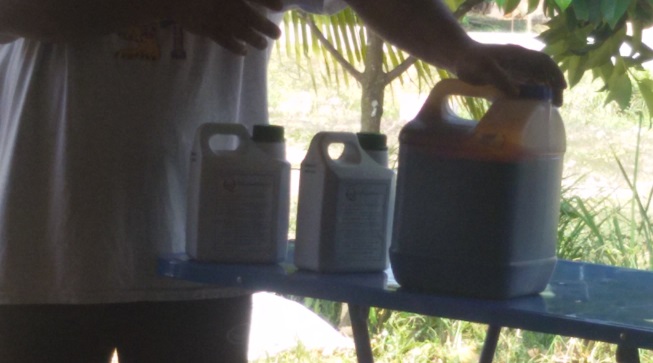 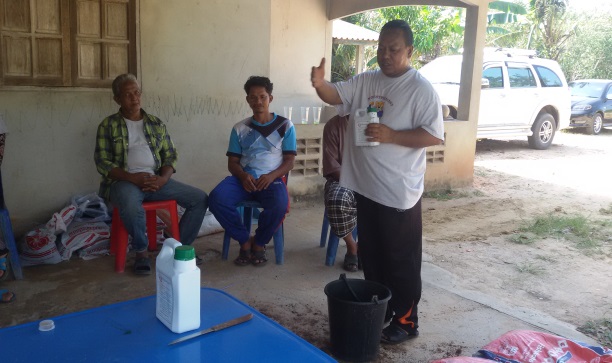 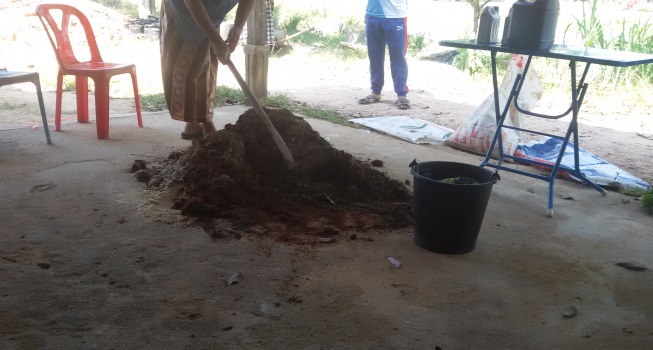 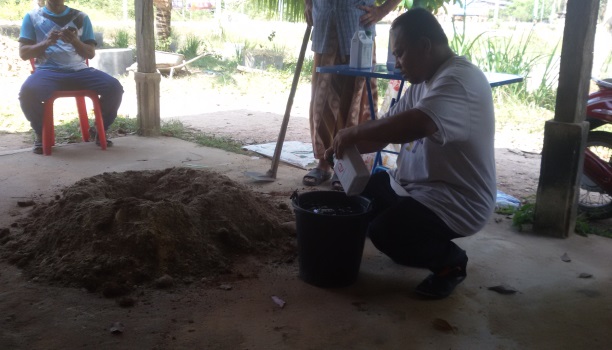 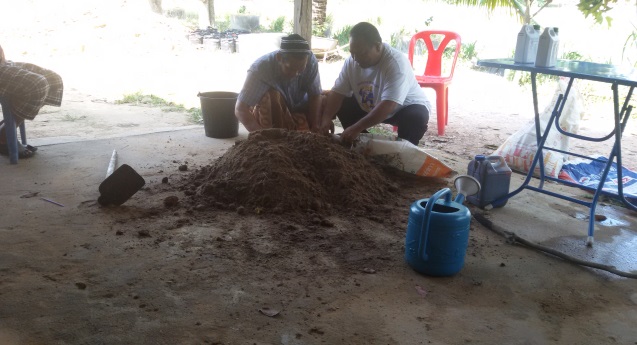 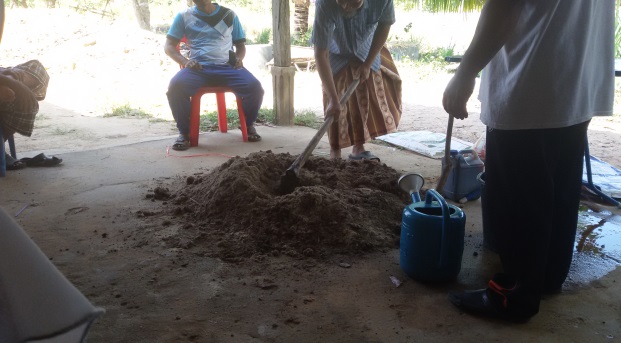 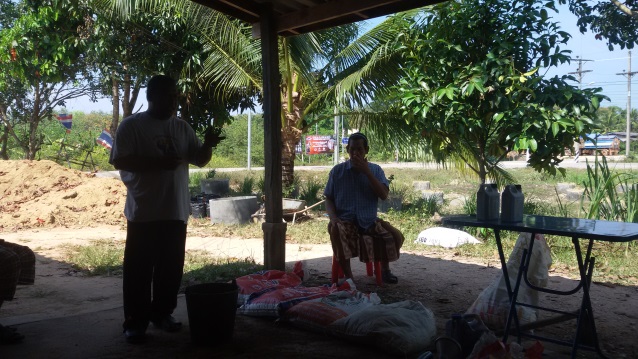 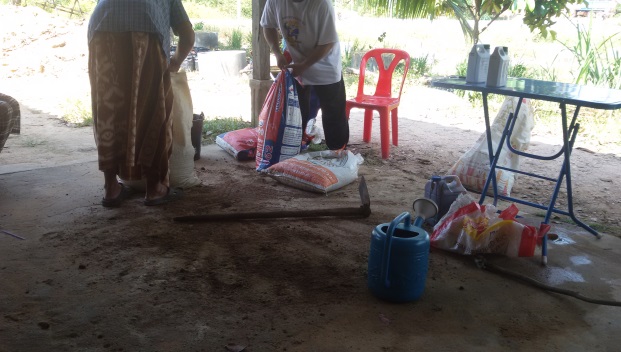 